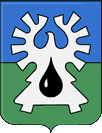 МУНИЦИПАЛЬНОЕ ОБРАЗОВАНИЕ ГОРОД УРАЙХанты-Мансийский автономный округ - ЮграАДМИНИСТРАЦИЯ ГОРОДА УРАЙПОСТАНОВЛЕНИЕот _____________									№ __________Об общедоступной информации о деятельности главы города Урай, администрации города Урайи органов администрации города Урай, размещаемойв информационно-телекоммуникационной сети «Интернет» в форме открытых данныхВ соответствии с Федеральным законом от 09.02.2009 №8-ФЗ «Об обеспечении доступа к информации о деятельности государственных органов и органов местного самоуправления», постановлением Правительства Российской Федерации от 10.07.2013 №583 «Об обеспечении доступа к общедоступной информации о деятельности государственных органов и органов местного самоуправления в информационно-телекоммуникационной сети «Интернет» в форме открытых данных», приказом Департамента информационных технологий и цифрового развития Ханты – Мансийского автономного округа - Югры от 21.12.2016 №355 «Об утверждении Положения об информационной системе «Портал открытых данных Ханты – Мансийского автономного округа - Югры» (далее – Приказ):1. Утвердить Перечень общедоступной информации о деятельности главы города Урай, администрации города Урай и органов администрации города Урай, размещаемой в информационно-телекоммуникационной сети «Интернет» в форме открытых данных, согласно приложению.2. Размещение в информационно-телекоммуникационной сети «Интернет»  в форме открытых данных общедоступной информации о деятельности главы города Урай, администрации города Урай и органов администрации города Урай осуществляется в информационной системе «Портал открытых данных Ханты-Мансийского автономного округа – Югры» в соответствие с Положением об информационной системе «Портал открытых данных Ханты-Мансийского автономного округа – Югры», утвержденным Приказом.3. Определить управление по информационным технологиям и связи администрации города Урай уполномоченным органом по контролю за размещением общедоступной информации о деятельности главы города Урай, администрации города Урай и органов администрации города Урай в информационно-телекоммуникационной сети «Интернет» в форме открытых данных.4. Назначить ответственных лиц, осуществляющих подготовку наборов открытых данных к публикации, согласно приложению.5. Ответственным лицам:1) в срок до 01.11.2019 определить публикаторов, осуществляющих публикацию открытых данных, и представить соответствующую информацию в управление по информационным технологиям и связи администрации города Урай для подготовки проекта муниципального правового акта администрации города Урай о назначении публикаторов;2) в срок до 01.11.2019 подготовить проект паспорта набора открытых данных (в соответствии с Методическими рекомендациями по публикации открытых данных государственными органами и органами местного самоуправления, а также техническими требованиями к публикации открытых данных, утвержденными протоколом заседания Правительственной комиссии по координации деятельности Открытого Правительства от 29.05.2014 №4, и Приказом) и  представить его в управление по информационным технологиям и связи администрации города Урай для подготовки проекта муниципального правового акта администрации города Урай об утверждении паспорта набора открытых данных.6. Признать утратившими силу:1) постановление администрации города Урай от 05.04.2017 №877 «Об общедоступной информации о деятельности органов местного самоуправления города Урай, размещаемой в информационно-телекоммуникационной сети «Интернет» в форме открытых данных»;2) постановление администрации города Урай от 20.03.2018 №614 «О внесении изменений в приложение 2 к постановлению администрации города Урай от 05.04.2017 №877»;3) постановление администрации города Урай от 11.01.2019 №12 «О внесении изменений в приложение 2 к постановлению администрации города Урай от 05.04.2017 №877»;4) постановление администрации города Урай от 02.04.2019 №749 «О внесении изменений в приложение 2 к постановлению администрации города Урай от 05.04.2017 №877»;5) постановление администрации города Урай от 22.05.2019 № 1124 «О внесении изменений в приложение 2 к постановлению администрации города Урай от 05.04.2017 №877».7. Постановление опубликовать в газете «Знамя» и разместить на официальном сайте органов местного самоуправления города Урай в информационно - телекоммуникационной сети «Интернет».8. Контроль за выполнением  постановления возложить на первого заместителя главы города Урай В.В.Гамузова.Глава города Урай                                                                                                      А.В. ИвановПриложение к постановлению                                                                                                                                                                администрации города Урай                                                                                     от ____________  № ______Перечень общедоступной информации о деятельности главы города Урай, администрации города Урай и органов администрации города Урай, размещаемой в информационно-телекоммуникационной сети «Интернет» в форме открытых данныхПримечание:- Координаты X, Y (плоские прямоугольные координаты в местной системе координат, установленные в субъекте Российской Федерации и используемые для ведения Единого государственного реестра недвижимости) предоставляются муниципальным казенным учреждением «Управление градостроительства, землепользования и природопользования города Урай».№ п/пНаименование набора открытых данныхСтруктураПериодичность размещенияОтветственное лицо1.Краткий справочник по фондам архивной службы города Урай№ п/пЕжегодноНачальник архивной службы администрации города Урай1.Краткий справочник по фондам архивной службы города Урай№ архивного фондаЕжегодноНачальник архивной службы администрации города Урай1.Краткий справочник по фондам архивной службы города УрайНаименование архивного фондаЕжегодноНачальник архивной службы администрации города Урай1.Краткий справочник по фондам архивной службы города УрайКрайние датыЕжегодноНачальник архивной службы администрации города Урай1.Краткий справочник по фондам архивной службы города УрайПримечаниеЕжегодноНачальник архивной службы администрации города Урай2.Краткий справочник по фондам (документов по личному составу) архивной службы администрации города№ п/пЕжегодноНачальник архивной службы администрации города Урай2.Краткий справочник по фондам (документов по личному составу) архивной службы администрации города№ архивного фондаЕжегодноНачальник архивной службы администрации города Урай2.Краткий справочник по фондам (документов по личному составу) архивной службы администрации городаНаименование архивного фондаЕжегодноНачальник архивной службы администрации города Урай2.Краткий справочник по фондам (документов по личному составу) архивной службы администрации городаКрайние датыЕжегодноНачальник архивной службы администрации города Урай2.Краткий справочник по фондам (документов по личному составу) архивной службы администрации городаПримечаниеЕжегодноНачальник архивной службы администрации города Урай3.Информация об исполнении муниципальных программ муниципального образования городской округ город УрайНаименование муниципальной программыЕжеквартальноПредседатель Комитета по финансам администрации города Урай3.Информация об исполнении муниципальных программ муниципального образования городской округ город УрайЕдиница измеренияЕжеквартальноПредседатель Комитета по финансам администрации города Урай3.Информация об исполнении муниципальных программ муниципального образования городской округ город УрайУтвержденоЕжеквартальноПредседатель Комитета по финансам администрации города Урай3.Информация об исполнении муниципальных программ муниципального образования городской округ город УрайОтчетная датаЕжеквартальноПредседатель Комитета по финансам администрации города Урай3.Информация об исполнении муниципальных программ муниципального образования городской округ город УрайПлан на год (уточненный)ЕжеквартальноПредседатель Комитета по финансам администрации города Урай3.Информация об исполнении муниципальных программ муниципального образования городской округ город УрайКассовое исполнениеЕжеквартальноПредседатель Комитета по финансам администрации города Урай3.Информация об исполнении муниципальных программ муниципального образования городской округ город Урай% исполненияЕжеквартальноПредседатель Комитета по финансам администрации города Урай4.Исполнение бюджета муниципального образования городской округ город УрайОтчетная датаЕжеквартальноПредседатель Комитета по финансам администрации города Урай4.Исполнение бюджета муниципального образования городской округ город УрайЕдиница измеренияЕжеквартальноПредседатель Комитета по финансам администрации города Урай4.Исполнение бюджета муниципального образования городской округ город УрайДоходы всего, уточненный план на годЕжеквартальноПредседатель Комитета по финансам администрации города Урай4.Исполнение бюджета муниципального образования городской округ город УрайСобственные доходы, уточненный план на годЕжеквартальноПредседатель Комитета по финансам администрации города Урай4.Исполнение бюджета муниципального образования городской округ город УрайБезвозмездные перечисления, уточненный план на годЕжеквартальноПредседатель Комитета по финансам администрации города Урай4.Исполнение бюджета муниципального образования городской округ город УрайДоходы всего, исполнено с начала годаЕжеквартальноПредседатель Комитета по финансам администрации города Урай4.Исполнение бюджета муниципального образования городской округ город УрайСобственные доходы, исполнено с начала годаЕжеквартальноПредседатель Комитета по финансам администрации города Урай4.Исполнение бюджета муниципального образования городской округ город УрайБезвозмездные перечисления, исполнено с начала годаЕжеквартальноПредседатель Комитета по финансам администрации города Урай4.Исполнение бюджета муниципального образования городской округ город УрайРасходы всего, уточненный план на годЕжеквартальноПредседатель Комитета по финансам администрации города Урай4.Исполнение бюджета муниципального образования городской округ город УрайРасходы всего, исполнено с начала годаЕжеквартальноПредседатель Комитета по финансам администрации города Урай4.Исполнение бюджета муниципального образования городской округ город УрайПрофицит / Дефицит, уточненный план на годЕжеквартальноПредседатель Комитета по финансам администрации города Урай4.Исполнение бюджета муниципального образования городской округ город УрайПрофицит / Дефицит, исполнено с начала годаЕжеквартальноПредседатель Комитета по финансам администрации города Урай5.Муниципальный долг муниципального образования городской округ город УрайОтчетная датаЕжеквартальноПредседатель Комитета по финансам администрации города Урай5.Муниципальный долг муниципального образования городской округ город УрайЕдиница измеренияЕжеквартальноПредседатель Комитета по финансам администрации города Урай5.Муниципальный долг муниципального образования городской округ город УрайОбъем муниципального долга, всегоЕжеквартальноПредседатель Комитета по финансам администрации города Урай5.Муниципальный долг муниципального образования городской округ город УрайБюджетные кредиты, полученные из бюджета автономного округа, всегоЕжеквартальноПредседатель Комитета по финансам администрации города Урай5.Муниципальный долг муниципального образования городской округ город УрайБюджетные кредиты из бюджета автономного округа на кассовый разрывЕжеквартальноПредседатель Комитета по финансам администрации города Урай5.Муниципальный долг муниципального образования городской округ город УрайБюджетные кредиты из бюджета автономного округа для частичного покрытия дефицитаЕжеквартальноПредседатель Комитета по финансам администрации города Урай5.Муниципальный долг муниципального образования городской округ город УрайБюджетные кредиты из бюджета автономного округа на досрочный завоз продукцииЕжеквартальноПредседатель Комитета по финансам администрации города Урай5.Муниципальный долг муниципального образования городской округ город УрайКредиты, полученные от кредитных организацийЕжеквартальноПредседатель Комитета по финансам администрации города Урай6.Сведения об основных характеристиках бюджета муниципального образования городской округ город УрайОтчетная датаЕжеквартальноПредседатель Комитета по финансам администрации города Урай6.Сведения об основных характеристиках бюджета муниципального образования городской округ город УрайЕдиница измеренияЕжеквартальноПредседатель Комитета по финансам администрации города Урай6.Сведения об основных характеристиках бюджета муниципального образования городской округ город УрайДОХОДЫ, всегоЕжеквартальноПредседатель Комитета по финансам администрации города Урай6.Сведения об основных характеристиках бюджета муниципального образования городской округ город УрайНалоговые доходыЕжеквартальноПредседатель Комитета по финансам администрации города Урай6.Сведения об основных характеристиках бюджета муниципального образования городской округ город УрайНеналоговые доходыЕжеквартальноПредседатель Комитета по финансам администрации города Урай6.Сведения об основных характеристиках бюджета муниципального образования городской округ город УрайБезвозмездные перечисленияЕжеквартальноПредседатель Комитета по финансам администрации города Урай6.Сведения об основных характеристиках бюджета муниципального образования городской округ город УрайБезвозмездные перечисления от других бюджетов бюджетной системы, в том числе:ЕжеквартальноПредседатель Комитета по финансам администрации города Урай6.Сведения об основных характеристиках бюджета муниципального образования городской округ город УрайДотацииЕжеквартальноПредседатель Комитета по финансам администрации города Урай6.Сведения об основных характеристиках бюджета муниципального образования городской округ город УрайСубвенцииЕжеквартальноПредседатель Комитета по финансам администрации города Урай6.Сведения об основных характеристиках бюджета муниципального образования городской округ город УрайСубсидииЕжеквартальноПредседатель Комитета по финансам администрации города Урай6.Сведения об основных характеристиках бюджета муниципального образования городской округ город УрайИные межбюджетные трансфертыЕжеквартальноПредседатель Комитета по финансам администрации города Урай6.Сведения об основных характеристиках бюджета муниципального образования городской округ город УрайРАСХОДЫ, всегоЕжеквартальноПредседатель Комитета по финансам администрации города Урай6.Сведения об основных характеристиках бюджета муниципального образования городской округ город Урай1. Социально-значимые расходыЕжеквартальноПредседатель Комитета по финансам администрации города Урай6.Сведения об основных характеристиках бюджета муниципального образования городской округ город Урайв т.ч. оплата труда с начислениями на выплаты по оплате труда (ст.211,213,241)ЕжеквартальноПредседатель Комитета по финансам администрации города Урай6.Сведения об основных характеристиках бюджета муниципального образования городской округ город Урайиз них органов местного самоуправленияЕжеквартальноПредседатель Комитета по финансам администрации города Урай6.Сведения об основных характеристиках бюджета муниципального образования городской округ город Урайв т.ч. социальное обеспечение (ст.260)ЕжеквартальноПредседатель Комитета по финансам администрации города Урай6.Сведения об основных характеристиках бюджета муниципального образования городской округ город Урай2. Первоочередные расходыЕжеквартальноПредседатель Комитета по финансам администрации города Урай6.Сведения об основных характеристиках бюджета муниципального образования городской округ город Урай3. Остальные расходыЕжеквартальноПредседатель Комитета по финансам администрации города Урай6.Сведения об основных характеристиках бюджета муниципального образования городской округ город Урайв т.ч. увеличение стоимости основных средств (ст.310)ЕжеквартальноПредседатель Комитета по финансам администрации города Урай6.Сведения об основных характеристиках бюджета муниципального образования городской округ город УрайДЕФИЦИТ (-),  ПРОФИЦИТ (+)ЕжеквартальноПредседатель Комитета по финансам администрации города Урай6.Сведения об основных характеристиках бюджета муниципального образования городской округ город УрайИСТОЧНИКИ финансирования дефицита бюджетаЕжеквартальноПредседатель Комитета по финансам администрации города Урай6.Сведения об основных характеристиках бюджета муниципального образования городской округ город УрайБюджетные кредиты, полученные из бюджета автономного округаЕжеквартальноПредседатель Комитета по финансам администрации города Урай6.Сведения об основных характеристиках бюджета муниципального образования городской округ город УрайполучениеЕжеквартальноПредседатель Комитета по финансам администрации города Урай6.Сведения об основных характеристиках бюджета муниципального образования городской округ город УрайпогашениеЕжеквартальноПредседатель Комитета по финансам администрации города Урай6.Сведения об основных характеристиках бюджета муниципального образования городской округ город УрайКредиты, полученные от кредитных организацийЕжеквартальноПредседатель Комитета по финансам администрации города Урай6.Сведения об основных характеристиках бюджета муниципального образования городской округ город УрайполучениеЕжеквартальноПредседатель Комитета по финансам администрации города Урай6.Сведения об основных характеристиках бюджета муниципального образования городской округ город УрайпогашениеЕжеквартальноПредседатель Комитета по финансам администрации города Урай6.Сведения об основных характеристиках бюджета муниципального образования городской округ город УрайБюджетные кредиты, представленные из бюджета муниципального образованияЕжеквартальноПредседатель Комитета по финансам администрации города Урай6.Сведения об основных характеристиках бюджета муниципального образования городской округ город УрайвыдачаЕжеквартальноПредседатель Комитета по финансам администрации города Урай6.Сведения об основных характеристиках бюджета муниципального образования городской округ город УрайпогашениеЕжеквартальноПредседатель Комитета по финансам администрации города Урай6.Сведения об основных характеристиках бюджета муниципального образования городской округ город УрайИсполнение государственных и муниципальных гарантийЕжеквартальноПредседатель Комитета по финансам администрации города Урай6.Сведения об основных характеристиках бюджета муниципального образования городской округ город УрайИзменение остатков средств бюджетаЕжеквартальноПредседатель Комитета по финансам администрации города Урай7.Сведения о местах нахождения аварийных домов на территории города Урай№ п/пЕжегодноНачальник муниципального казенного учреждения «Управление жилищно-коммунального хозяйства города Урай»7.Сведения о местах нахождения аварийных домов на территории города УрайАдресЕжегодноНачальник муниципального казенного учреждения «Управление жилищно-коммунального хозяйства города Урай»7.Сведения о местах нахождения аварийных домов на территории города Урай№ домаЕжегодноНачальник муниципального казенного учреждения «Управление жилищно-коммунального хозяйства города Урай»7.Сведения о местах нахождения аварийных домов на территории города УрайКоордината XЕжегодноНачальник муниципального казенного учреждения «Управление жилищно-коммунального хозяйства города Урай»7.Сведения о местах нахождения аварийных домов на территории города УрайКоордината YЕжегодноНачальник муниципального казенного учреждения «Управление жилищно-коммунального хозяйства города Урай»7.Сведения о местах нахождения аварийных домов на территории города УрайШирота (в формате XX.XXXXXX)ЕжегодноНачальник муниципального казенного учреждения «Управление жилищно-коммунального хозяйства города Урай»7.Сведения о местах нахождения аварийных домов на территории города УрайДолгота (в формате XX.XXXXXX)ЕжегодноНачальник муниципального казенного учреждения «Управление жилищно-коммунального хозяйства города Урай»8.Сведения о местах нахождения жилых домов, признанных непригодными для проживания на территории города Урай№ п/пЕжегодноНачальник муниципального казенного учреждения «Управление жилищно-коммунального хозяйства города Урай» 8.Сведения о местах нахождения жилых домов, признанных непригодными для проживания на территории города УрайАдресЕжегодноНачальник муниципального казенного учреждения «Управление жилищно-коммунального хозяйства города Урай» 8.Сведения о местах нахождения жилых домов, признанных непригодными для проживания на территории города Урай№ домаЕжегодноНачальник муниципального казенного учреждения «Управление жилищно-коммунального хозяйства города Урай» 8.Сведения о местах нахождения жилых домов, признанных непригодными для проживания на территории города УрайКоордината XЕжегодноНачальник муниципального казенного учреждения «Управление жилищно-коммунального хозяйства города Урай» 8.Сведения о местах нахождения жилых домов, признанных непригодными для проживания на территории города УрайКоордината YЕжегодноНачальник муниципального казенного учреждения «Управление жилищно-коммунального хозяйства города Урай» 8.Сведения о местах нахождения жилых домов, признанных непригодными для проживания на территории города УрайШирота (в формате XX.XXXXXX)ЕжегодноНачальник муниципального казенного учреждения «Управление жилищно-коммунального хозяйства города Урай» 8.Сведения о местах нахождения жилых домов, признанных непригодными для проживания на территории города УрайДолгота (в формате XX.XXXXXX)ЕжегодноНачальник муниципального казенного учреждения «Управление жилищно-коммунального хозяйства города Урай» 9.Сведения о местах санкционированного размещения твердых коммунальных отходов, полигонов бытовых отходов города Урай№ п/пЕжегодноНачальник муниципального казенного учреждения «Управление жилищно-коммунального хозяйства города Урай»9.Сведения о местах санкционированного размещения твердых коммунальных отходов, полигонов бытовых отходов города УрайАдресЕжегодноНачальник муниципального казенного учреждения «Управление жилищно-коммунального хозяйства города Урай»9.Сведения о местах санкционированного размещения твердых коммунальных отходов, полигонов бытовых отходов города УрайВид отходовЕжегодноНачальник муниципального казенного учреждения «Управление жилищно-коммунального хозяйства города Урай»9.Сведения о местах санкционированного размещения твердых коммунальных отходов, полигонов бытовых отходов города УрайКоордината XЕжегодноНачальник муниципального казенного учреждения «Управление жилищно-коммунального хозяйства города Урай»9.Сведения о местах санкционированного размещения твердых коммунальных отходов, полигонов бытовых отходов города УрайКоордината YЕжегодноНачальник муниципального казенного учреждения «Управление жилищно-коммунального хозяйства города Урай»9.Сведения о местах санкционированного размещения твердых коммунальных отходов, полигонов бытовых отходов города УрайШирота (в формате XX.XXXXXX)ЕжегодноНачальник муниципального казенного учреждения «Управление жилищно-коммунального хозяйства города Урай»9.Сведения о местах санкционированного размещения твердых коммунальных отходов, полигонов бытовых отходов города УрайДолгота (в формате XX.XXXXXX)ЕжегодноНачальник муниципального казенного учреждения «Управление жилищно-коммунального хозяйства города Урай»10.Сведения о местах нахождения аварийно-спасательных служб и аварийно-спасательных формирований города Урай№ п/пЕжегодноНачальник отдела гражданской защиты населения администрации города Урай10.Сведения о местах нахождения аварийно-спасательных служб и аварийно-спасательных формирований города УрайАдресЕжегодноНачальник отдела гражданской защиты населения администрации города Урай10.Сведения о местах нахождения аварийно-спасательных служб и аварийно-спасательных формирований города УрайНаименованиеЕжегодноНачальник отдела гражданской защиты населения администрации города Урай10.Сведения о местах нахождения аварийно-спасательных служб и аварийно-спасательных формирований города УрайРежим работыЕжегодноНачальник отдела гражданской защиты населения администрации города Урай10.Сведения о местах нахождения аварийно-спасательных служб и аварийно-спасательных формирований города УрайКоордината XЕжегодноНачальник отдела гражданской защиты населения администрации города Урай10.Сведения о местах нахождения аварийно-спасательных служб и аварийно-спасательных формирований города УрайКоордината YЕжегодноНачальник отдела гражданской защиты населения администрации города Урай10.Сведения о местах нахождения аварийно-спасательных служб и аварийно-спасательных формирований города УрайШирота (в формате XX.XXXXXX)ЕжегодноНачальник отдела гражданской защиты населения администрации города Урай10.Сведения о местах нахождения аварийно-спасательных служб и аварийно-спасательных формирований города УрайДолгота (в формате XX.XXXXXX)ЕжегодноНачальник отдела гражданской защиты населения администрации города Урай11.Сведения о местах нахождения органов, специально уполномоченных на решение задач в области защиты населения и территорий Российской Федерации от чрезвычайных ситуаций города Урай№ п/пЕжегодноНачальник отдела гражданской защиты населения администрации города Урай11.Сведения о местах нахождения органов, специально уполномоченных на решение задач в области защиты населения и территорий Российской Федерации от чрезвычайных ситуаций города УрайАдресЕжегодноНачальник отдела гражданской защиты населения администрации города Урай11.Сведения о местах нахождения органов, специально уполномоченных на решение задач в области защиты населения и территорий Российской Федерации от чрезвычайных ситуаций города УрайНаименованиеЕжегодноНачальник отдела гражданской защиты населения администрации города Урай11.Сведения о местах нахождения органов, специально уполномоченных на решение задач в области защиты населения и территорий Российской Федерации от чрезвычайных ситуаций города УрайРежим работыЕжегодноНачальник отдела гражданской защиты населения администрации города Урай11.Сведения о местах нахождения органов, специально уполномоченных на решение задач в области защиты населения и территорий Российской Федерации от чрезвычайных ситуаций города УрайКоордината XЕжегодноНачальник отдела гражданской защиты населения администрации города Урай11.Сведения о местах нахождения органов, специально уполномоченных на решение задач в области защиты населения и территорий Российской Федерации от чрезвычайных ситуаций города УрайКоордината YЕжегодноНачальник отдела гражданской защиты населения администрации города Урай11.Сведения о местах нахождения органов, специально уполномоченных на решение задач в области защиты населения и территорий Российской Федерации от чрезвычайных ситуаций города УрайШирота (в формате XX.XXXXXX)ЕжегодноНачальник отдела гражданской защиты населения администрации города Урай11.Сведения о местах нахождения органов, специально уполномоченных на решение задач в области защиты населения и территорий Российской Федерации от чрезвычайных ситуаций города УрайДолгота (в формате XX.XXXXXX)ЕжегодноНачальник отдела гражданской защиты населения администрации города Урай12.Сведения о местах нахождения объектов дорожного сервиса, площадках отдыха водителей, стоянках (парковках) транспортных средств города Урай№ п/пЕжегодноНачальник отдела дорожного хозяйства и транспорта администрации города Урай12.Сведения о местах нахождения объектов дорожного сервиса, площадках отдыха водителей, стоянках (парковках) транспортных средств города УрайАдресЕжегодноНачальник отдела дорожного хозяйства и транспорта администрации города Урай12.Сведения о местах нахождения объектов дорожного сервиса, площадках отдыха водителей, стоянках (парковках) транспортных средств города УрайНаименованиеЕжегодноНачальник отдела дорожного хозяйства и транспорта администрации города Урай12.Сведения о местах нахождения объектов дорожного сервиса, площадках отдыха водителей, стоянках (парковках) транспортных средств города УрайКоордината XЕжегодноНачальник отдела дорожного хозяйства и транспорта администрации города Урай12.Сведения о местах нахождения объектов дорожного сервиса, площадках отдыха водителей, стоянках (парковках) транспортных средств города УрайКоордината YЕжегодноНачальник отдела дорожного хозяйства и транспорта администрации города Урай12.Сведения о местах нахождения объектов дорожного сервиса, площадках отдыха водителей, стоянках (парковках) транспортных средств города УрайШирота (в формате XX.XXXXXX)ЕжегодноНачальник отдела дорожного хозяйства и транспорта администрации города Урай12.Сведения о местах нахождения объектов дорожного сервиса, площадках отдыха водителей, стоянках (парковках) транспортных средств города УрайДолгота (в формате XX.XXXXXX)ЕжегодноНачальник отдела дорожного хозяйства и транспорта администрации города Урай13.Сведения о местах нахождения остановочных пунктов общественного транспорта города Урай№ п/пЕжегодноНачальник отдела дорожного хозяйства и транспорта администрации города Урай13.Сведения о местах нахождения остановочных пунктов общественного транспорта города УрайАдресЕжегодноНачальник отдела дорожного хозяйства и транспорта администрации города Урай13.Сведения о местах нахождения остановочных пунктов общественного транспорта города УрайНаименованиеЕжегодноНачальник отдела дорожного хозяйства и транспорта администрации города Урай13.Сведения о местах нахождения остановочных пунктов общественного транспорта города УрайВид транспортаЕжегодноНачальник отдела дорожного хозяйства и транспорта администрации города Урай13.Сведения о местах нахождения остановочных пунктов общественного транспорта города УрайВид маршрутаЕжегодноНачальник отдела дорожного хозяйства и транспорта администрации города Урай13.Сведения о местах нахождения остановочных пунктов общественного транспорта города УрайКоордината XЕжегодноНачальник отдела дорожного хозяйства и транспорта администрации города Урай13.Сведения о местах нахождения остановочных пунктов общественного транспорта города УрайКоордината YЕжегодноНачальник отдела дорожного хозяйства и транспорта администрации города Урай13.Сведения о местах нахождения остановочных пунктов общественного транспорта города УрайШирота (в формате XX.XXXXXX)ЕжегодноНачальник отдела дорожного хозяйства и транспорта администрации города Урай13.Сведения о местах нахождения остановочных пунктов общественного транспорта города УрайДолгота (в формате XX.XXXXXX)ЕжегодноНачальник отдела дорожного хозяйства и транспорта администрации города Урай14.Сведения о местах нахождения службы психологической помощи, бесплатной юридической помощи города Урай№ п/пЕжегодноНачальник отдела по делам несовершеннолетних и защите их прав администрации города Урай14.Сведения о местах нахождения службы психологической помощи, бесплатной юридической помощи города УрайНаименованиеЕжегодноНачальник отдела по делам несовершеннолетних и защите их прав администрации города Урай14.Сведения о местах нахождения службы психологической помощи, бесплатной юридической помощи города УрайРежим работыЕжегодноНачальник отдела по делам несовершеннолетних и защите их прав администрации города Урай14.Сведения о местах нахождения службы психологической помощи, бесплатной юридической помощи города УрайКоордината XЕжегодноНачальник отдела по делам несовершеннолетних и защите их прав администрации города Урай14.Сведения о местах нахождения службы психологической помощи, бесплатной юридической помощи города УрайКоордината YЕжегодноНачальник отдела по делам несовершеннолетних и защите их прав администрации города Урай14.Сведения о местах нахождения службы психологической помощи, бесплатной юридической помощи города УрайШирота (в формате XX.XXXXXX)ЕжегодноНачальник отдела по делам несовершеннолетних и защите их прав администрации города Урай14.Сведения о местах нахождения службы психологической помощи, бесплатной юридической помощи города УрайДолгота (в формате XX.XXXXXX)ЕжегодноНачальник отдела по делам несовершеннолетних и защите их прав администрации города Урай15.Сведения о местах организации и проведения ярмарок, организаторами которых являются органы местного самоуправления города Урай№ п/пЕжегодноНачальник отдела содействия малому и среднему предпринимательству администрации города Урай15.Сведения о местах организации и проведения ярмарок, организаторами которых являются органы местного самоуправления города УрайАдресЕжегодноНачальник отдела содействия малому и среднему предпринимательству администрации города Урай15.Сведения о местах организации и проведения ярмарок, организаторами которых являются органы местного самоуправления города УрайНаименованиеЕжегодноНачальник отдела содействия малому и среднему предпринимательству администрации города Урай15.Сведения о местах организации и проведения ярмарок, организаторами которых являются органы местного самоуправления города УрайРежим работыЕжегодноНачальник отдела содействия малому и среднему предпринимательству администрации города Урай15.Сведения о местах организации и проведения ярмарок, организаторами которых являются органы местного самоуправления города УрайТипЕжегодноНачальник отдела содействия малому и среднему предпринимательству администрации города Урай15.Сведения о местах организации и проведения ярмарок, организаторами которых являются органы местного самоуправления города УрайПериодичностьЕжегодноНачальник отдела содействия малому и среднему предпринимательству администрации города Урай15.Сведения о местах организации и проведения ярмарок, организаторами которых являются органы местного самоуправления города УрайКоордината XЕжегодноНачальник отдела содействия малому и среднему предпринимательству администрации города Урай15.Сведения о местах организации и проведения ярмарок, организаторами которых являются органы местного самоуправления города УрайКоордината YЕжегодноНачальник отдела содействия малому и среднему предпринимательству администрации города Урай15.Сведения о местах организации и проведения ярмарок, организаторами которых являются органы местного самоуправления города УрайШирота (в формате XX.XXXXXX)ЕжегодноНачальник отдела содействия малому и среднему предпринимательству администрации города Урай15.Сведения о местах организации и проведения ярмарок, организаторами которых являются органы местного самоуправления города УрайДолгота (в формате XX.XXXXXX)ЕжегодноНачальник отдела содействия малому и среднему предпринимательству администрации города Урай16.Сведения о местах нахождения объектов, в отношении которых выданы разрешения на строительство или реконструкцию на территории города Урай№ п/пЕжегодноДиректор муниципального казенного учреждения «Управление градостроительства, землепользования и природопользования города Урай»16.Сведения о местах нахождения объектов, в отношении которых выданы разрешения на строительство или реконструкцию на территории города УрайНаименование объекта капитального строительстваЕжегодноДиректор муниципального казенного учреждения «Управление градостроительства, землепользования и природопользования города Урай»16.Сведения о местах нахождения объектов, в отношении которых выданы разрешения на строительство или реконструкцию на территории города УрайКоордината XЕжегодноДиректор муниципального казенного учреждения «Управление градостроительства, землепользования и природопользования города Урай»16.Сведения о местах нахождения объектов, в отношении которых выданы разрешения на строительство или реконструкцию на территории города УрайКоордината YЕжегодноДиректор муниципального казенного учреждения «Управление градостроительства, землепользования и природопользования города Урай»16.Сведения о местах нахождения объектов, в отношении которых выданы разрешения на строительство или реконструкцию на территории города УрайШирота (в формате XX.XXXXXX)ЕжегодноДиректор муниципального казенного учреждения «Управление градостроительства, землепользования и природопользования города Урай»16.Сведения о местах нахождения объектов, в отношении которых выданы разрешения на строительство или реконструкцию на территории города УрайДолгота (в формате XX.XXXXXX)ЕжегодноДиректор муниципального казенного учреждения «Управление градостроительства, землепользования и природопользования города Урай»17.Сводный отчет о выданных разрешениях на ввод объектов в эксплуатацию на территории города Урай№ п/пЕжегодноДиректор муниципального казенного учреждения «Управление градостроительства, землепользования и природопользования города Урай»17.Сводный отчет о выданных разрешениях на ввод объектов в эксплуатацию на территории города УрайНаименование объекта капитальногостроительстваЕжегодноДиректор муниципального казенного учреждения «Управление градостроительства, землепользования и природопользования города Урай»17.Сводный отчет о выданных разрешениях на ввод объектов в эксплуатацию на территории города УрайХарактер строительства (новое строительство, реконструкция)ЕжегодноДиректор муниципального казенного учреждения «Управление градостроительства, землепользования и природопользования города Урай»17.Сводный отчет о выданных разрешениях на ввод объектов в эксплуатацию на территории города УрайНомер разрешения на ввод объектовв эксплуатациюЕжегодноДиректор муниципального казенного учреждения «Управление градостроительства, землепользования и природопользования города Урай»17.Сводный отчет о выданных разрешениях на ввод объектов в эксплуатацию на территории города УрайДата разрешения на ввод объектовв эксплуатациюЕжегодноДиректор муниципального казенного учреждения «Управление градостроительства, землепользования и природопользования города Урай»18.Сводный отчет о выданных разрешениях на строительство на территории города Урай№ п/пЕжегодноДиректор муниципального казенного учреждения «Управление градостроительства, землепользования и природопользования города Урай»18.Сводный отчет о выданных разрешениях на строительство на территории города УрайНаименование объектакапитального строительстваОписание этапа строительстваЕжегодноДиректор муниципального казенного учреждения «Управление градостроительства, землепользования и природопользования города Урай»18.Сводный отчет о выданных разрешениях на строительство на территории города УрайХарактер строительства (новое строительство, реконструкция)ЕжегодноДиректор муниципального казенного учреждения «Управление градостроительства, землепользования и природопользования города Урай»18.Сводный отчет о выданных разрешениях на строительство на территории города УрайНомер разрешения на строительствоЕжегодноДиректор муниципального казенного учреждения «Управление градостроительства, землепользования и природопользования города Урай»18.Сводный отчет о выданных разрешениях на строительство на территории города УрайДата разрешения на строительствоЕжегодноДиректор муниципального казенного учреждения «Управление градостроительства, землепользования и природопользования города Урай»18.Сводный отчет о выданных разрешениях на строительство на территории города УрайСрок действия(дата)ЕжегодноДиректор муниципального казенного учреждения «Управление градостроительства, землепользования и природопользования города Урай»18.Сводный отчет о выданных разрешениях на строительство на территории города УрайДата начала строительства (месяц год)ЕжегодноДиректор муниципального казенного учреждения «Управление градостроительства, землепользования и природопользования города Урай»18.Сводный отчет о выданных разрешениях на строительство на территории города УрайОжидаемая дата вводав эксплуатацию (дата)ЕжегодноДиректор муниципального казенного учреждения «Управление градостроительства, землепользования и природопользования города Урай»19.Адреса сайтов муниципальных образовательных учреждений города УрайНаименованиеЕжегодноНачальник Управления образования и молодежной политики администрации города Урай19.Адреса сайтов муниципальных образовательных учреждений города УрайАдрес сайтаЕжегодноНачальник Управления образования и молодежной политики администрации города Урай20.Сведения из муниципальных реестров социально ориентированных некоммерческих организаций - получателей поддержки города Урай№ п/пЕжегодноНачальник управления по культуре и социальным вопросам администрации города Урай20.Сведения из муниципальных реестров социально ориентированных некоммерческих организаций - получателей поддержки города УрайАдресЕжегодноНачальник управления по культуре и социальным вопросам администрации города Урай20.Сведения из муниципальных реестров социально ориентированных некоммерческих организаций - получателей поддержки города УрайНаименованиеЕжегодноНачальник управления по культуре и социальным вопросам администрации города Урай20.Сведения из муниципальных реестров социально ориентированных некоммерческих организаций - получателей поддержки города УрайКоордината XЕжегодноНачальник управления по культуре и социальным вопросам администрации города Урай20.Сведения из муниципальных реестров социально ориентированных некоммерческих организаций - получателей поддержки города УрайКоордината YЕжегодноНачальник управления по культуре и социальным вопросам администрации города Урай20.Сведения из муниципальных реестров социально ориентированных некоммерческих организаций - получателей поддержки города УрайШирота (в формате XX.XXXXXX)ЕжегодноНачальник управления по культуре и социальным вопросам администрации города Урай20.Сведения из муниципальных реестров социально ориентированных некоммерческих организаций - получателей поддержки города УрайДолгота (в формате XX.XXXXXX)ЕжегодноНачальник управления по культуре и социальным вопросам администрации города Урай21.Сведения о местах нахождения администрации города Урай и органов администрации города Урай, в том числе в сфере образования, спорта, культуры и искусства, иных органов местного самоуправления города Урай№ п/пЕжегодноНачальник управления по организационным вопросам и кадрамадминистрации города Урай21.Сведения о местах нахождения администрации города Урай и органов администрации города Урай, в том числе в сфере образования, спорта, культуры и искусства, иных органов местного самоуправления города УрайНаименованиеЕжегодноНачальник управления по организационным вопросам и кадрамадминистрации города Урай21.Сведения о местах нахождения администрации города Урай и органов администрации города Урай, в том числе в сфере образования, спорта, культуры и искусства, иных органов местного самоуправления города УрайРежим работыЕжегодноНачальник управления по организационным вопросам и кадрамадминистрации города Урай21.Сведения о местах нахождения администрации города Урай и органов администрации города Урай, в том числе в сфере образования, спорта, культуры и искусства, иных органов местного самоуправления города УрайКоордината XЕжегодноНачальник управления по организационным вопросам и кадрамадминистрации города Урай21.Сведения о местах нахождения администрации города Урай и органов администрации города Урай, в том числе в сфере образования, спорта, культуры и искусства, иных органов местного самоуправления города УрайКоордината YЕжегодноНачальник управления по организационным вопросам и кадрамадминистрации города Урай21.Сведения о местах нахождения администрации города Урай и органов администрации города Урай, в том числе в сфере образования, спорта, культуры и искусства, иных органов местного самоуправления города УрайШирота (в формате XX.XXXXXX)ЕжегодноНачальник управления по организационным вопросам и кадрамадминистрации города Урай21.Сведения о местах нахождения администрации города Урай и органов администрации города Урай, в том числе в сфере образования, спорта, культуры и искусства, иных органов местного самоуправления города УрайДолгота (в формате XX.XXXXXX)ЕжегодноНачальник управления по организационным вопросам и кадрамадминистрации города Урай22.Перечень домов, подлежащих сносу на территории города Урай№ п/пЕжегодноНачальник управления по учету и распределению муниципального жилого фонда администрации города Урай22.Перечень домов, подлежащих сносу на территории города УрайАдрес сносимого домаЕжегодноНачальник управления по учету и распределению муниципального жилого фонда администрации города Урай22.Перечень домов, подлежащих сносу на территории города УрайКоличество проживающих семейЕжегодноНачальник управления по учету и распределению муниципального жилого фонда администрации города Урай22.Перечень домов, подлежащих сносу на территории города УрайКоличество проживающих человекЕжегодноНачальник управления по учету и распределению муниципального жилого фонда администрации города Урай22.Перечень домов, подлежащих сносу на территории города УрайОбщая площадь квартир, кв.м.ЕжегодноНачальник управления по учету и распределению муниципального жилого фонда администрации города Урай22.Перечень домов, подлежащих сносу на территории города УрайСрок начала расселения (год) ЕжегодноНачальник управления по учету и распределению муниципального жилого фонда администрации города Урай22.Перечень домов, подлежащих сносу на территории города УрайНомер перечня домовЕжегодноНачальник управления по учету и распределению муниципального жилого фонда администрации города Урай23.Сведения о количестве снесённых домов на территории города УрайГодЕжегодноНачальник управления по учету и распределению муниципального жилого фонда администрации города Урай23.Сведения о количестве снесённых домов на территории города УрайКоличество домовЕжегодноНачальник управления по учету и распределению муниципального жилого фонда администрации города Урай23.Сведения о количестве снесённых домов на территории города УрайПлощадь, кв.м.ЕжегодноНачальник управления по учету и распределению муниципального жилого фонда администрации города Урай24.Демографическая ситуация на территории города УрайГодЕжегодноНачальник управления экономики, анализа и прогнозирования администрации города Урай24.Демографическая ситуация на территории города УрайЧисло родившихся (человек)ЕжегодноНачальник управления экономики, анализа и прогнозирования администрации города Урай24.Демографическая ситуация на территории города УрайЧисло умерших (человек)ЕжегодноНачальник управления экономики, анализа и прогнозирования администрации города Урай24.Демографическая ситуация на территории города УрайЕстественный прирост (человек)ЕжегодноНачальник управления экономики, анализа и прогнозирования администрации города Урай24.Демографическая ситуация на территории города УрайЧисло прибывших (человек)ЕжегодноНачальник управления экономики, анализа и прогнозирования администрации города Урай24.Демографическая ситуация на территории города УрайЧисло выбывших (человек)ЕжегодноНачальник управления экономики, анализа и прогнозирования администрации города Урай24.Демографическая ситуация на территории города УрайМиграционный прирост (человек)ЕжегодноНачальник управления экономики, анализа и прогнозирования администрации города Урай24.Демографическая ситуация на территории города УрайСреднегодовая численность населения (тыс. человек)ЕжегодноНачальник управления экономики, анализа и прогнозирования администрации города Урай25.Сведения о численности безработных на территории города УрайОтчетная датаЕжегодноНачальник управления экономики, анализа и прогнозирования администрации города Урай25.Сведения о численности безработных на территории города УрайЧисленность незанятых граждан, состоящих на учете органов службы занятости населенияЕжегодноНачальник управления экономики, анализа и прогнозирования администрации города Урай25.Сведения о численности безработных на территории города УрайИмеют официальный статус безработногоЕжегодноНачальник управления экономики, анализа и прогнозирования администрации города Урай25.Сведения о численности безработных на территории города УрайГраждане, имеющие официальный статус безработного (мужчины)ЕжегодноНачальник управления экономики, анализа и прогнозирования администрации города Урай25.Сведения о численности безработных на территории города УрайГраждане, имеющие официальный статус безработного (женщины)ЕжегодноНачальник управления экономики, анализа и прогнозирования администрации города Урай25.Сведения о численности безработных на территории города УрайПотребность предприятий в работникахЕжегодноНачальник управления экономики, анализа и прогнозирования администрации города Урай26.Численность пенсионеров на территории города УрайОтчетная датаЕжегодноНачальник управления экономики, анализа и прогнозирования администрации города Урай26.Численность пенсионеров на территории города УрайПо старости ЕжегодноНачальник управления экономики, анализа и прогнозирования администрации города Урай26.Численность пенсионеров на территории города УрайПо инвалидностиЕжегодноНачальник управления экономики, анализа и прогнозирования администрации города Урай26.Численность пенсионеров на территории города УрайПо случаю потери кормильцаЕжегодноНачальник управления экономики, анализа и прогнозирования администрации города Урай26.Численность пенсионеров на территории города УрайПолучатели социальных пенсийЕжегодноНачальник управления экономики, анализа и прогнозирования администрации города Урай27.Телефонный справочник администрации города Урай№ЕжегодноНачальник управления по организационным вопросам и кадрамадминистрации города Урай27.Телефонный справочник администрации города УрайФИОЕжегодноНачальник управления по организационным вопросам и кадрамадминистрации города Урай27.Телефонный справочник администрации города УрайДолжностьЕжегодноНачальник управления по организационным вопросам и кадрамадминистрации города Урай27.Телефонный справочник администрации города УрайНаименование органа администрацииЕжегодноНачальник управления по организационным вопросам и кадрамадминистрации города Урай27.Телефонный справочник администрации города УрайУправление/ОтделЕжегодноНачальник управления по организационным вопросам и кадрамадминистрации города Урай27.Телефонный справочник администрации города УрайКонтактный телефон (в формате +7 ХХХХ-ХХ-ХХ-ХХ)ЕжегодноНачальник управления по организационным вопросам и кадрамадминистрации города Урай27.Телефонный справочник администрации города УрайКабинетЕжегодноНачальник управления по организационным вопросам и кадрамадминистрации города Урай27.Телефонный справочник администрации города УрайEmailЕжегодноНачальник управления по организационным вопросам и кадрамадминистрации города Урай27.Телефонный справочник администрации города УрайСайтЕжегодноНачальник управления по организационным вопросам и кадрамадминистрации города Урай27.Телефонный справочник администрации города УрайНаселенный пунктЕжегодноНачальник управления по организационным вопросам и кадрамадминистрации города Урай27.Телефонный справочник администрации города УрайУлицаЕжегодноНачальник управления по организационным вопросам и кадрамадминистрации города Урай27.Телефонный справочник администрации города УрайДомЕжегодноНачальник управления по организационным вопросам и кадрамадминистрации города Урай27.Телефонный справочник администрации города УрайНаименование геообъекта ЕжегодноНачальник управления по организационным вопросам и кадрамадминистрации города Урай27.Телефонный справочник администрации города УрайДоступность для маломобильных групп населенияЕжегодноНачальник управления по организационным вопросам и кадрамадминистрации города Урай28.Цены на ГСМ на территории города Урай№ЕжемесячноНачальник управления экономики, анализа и прогнозирования администрации города Урай28.Цены на ГСМ на территории города УрайНазвание АЗСЕжемесячноНачальник управления экономики, анализа и прогнозирования администрации города Урай28.Цены на ГСМ на территории города УрайНаименование организации, реализующей нефтепродуктыЕжемесячноНачальник управления экономики, анализа и прогнозирования администрации города Урай28.Цены на ГСМ на территории города УрайАдресЕжемесячноНачальник управления экономики, анализа и прогнозирования администрации города Урай28.Цены на ГСМ на территории города УрайШирота (в формате XX.XXXXXX)ЕжемесячноНачальник управления экономики, анализа и прогнозирования администрации города Урай28.Цены на ГСМ на территории города УрайДолгота (в формате XX.XXXXXX)ЕжемесячноНачальник управления экономики, анализа и прогнозирования администрации города Урай28.Цены на ГСМ на территории города УрайАИ-80ЕжемесячноНачальник управления экономики, анализа и прогнозирования администрации города Урай28.Цены на ГСМ на территории города УрайАИ-92ЕжемесячноНачальник управления экономики, анализа и прогнозирования администрации города Урай28.Цены на ГСМ на территории города УрайАИ-95ЕжемесячноНачальник управления экономики, анализа и прогнозирования администрации города Урай28.Цены на ГСМ на территории города УрайАИ-98ЕжемесячноНачальник управления экономики, анализа и прогнозирования администрации города Урай28.Цены на ГСМ на территории города УрайАИ-100ЕжемесячноНачальник управления экономики, анализа и прогнозирования администрации города Урай28.Цены на ГСМ на территории города УрайГаз. БутанЕжемесячноНачальник управления экономики, анализа и прогнозирования администрации города Урай28.Цены на ГСМ на территории города УрайГаз. ПропанЕжемесячноНачальник управления экономики, анализа и прогнозирования администрации города Урай28.Цены на ГСМ на территории города УрайДТЕжемесячноНачальник управления экономики, анализа и прогнозирования администрации города Урай29.Управляющие компании, товарищества собственников жилья в сфере ЖКХ на территории города УрайПолное наименованиеЕжемесячноНачальник муниципального казенного учреждения «Управление жилищно-коммунального хозяйства города Урай»29.Управляющие компании, товарищества собственников жилья в сфере ЖКХ на территории города УрайСокращенное наименованиеЕжемесячноНачальник муниципального казенного учреждения «Управление жилищно-коммунального хозяйства города Урай»29.Управляющие компании, товарищества собственников жилья в сфере ЖКХ на территории города УрайФИО руководителяЕжемесячноНачальник муниципального казенного учреждения «Управление жилищно-коммунального хозяйства города Урай»29.Управляющие компании, товарищества собственников жилья в сфере ЖКХ на территории города УрайИННЕжемесячноНачальник муниципального казенного учреждения «Управление жилищно-коммунального хозяйства города Урай»29.Управляющие компании, товарищества собственников жилья в сфере ЖКХ на территории города УрайОГРНЕжемесячноНачальник муниципального казенного учреждения «Управление жилищно-коммунального хозяйства города Урай»29.Управляющие компании, товарищества собственников жилья в сфере ЖКХ на территории города УрайE-mailЕжемесячноНачальник муниципального казенного учреждения «Управление жилищно-коммунального хозяйства города Урай»29.Управляющие компании, товарищества собственников жилья в сфере ЖКХ на территории города УрайСайтЕжемесячноНачальник муниципального казенного учреждения «Управление жилищно-коммунального хозяйства города Урай»29.Управляющие компании, товарищества собственников жилья в сфере ЖКХ на территории города УрайАдресЕжемесячноНачальник муниципального казенного учреждения «Управление жилищно-коммунального хозяйства города Урай»29.Управляющие компании, товарищества собственников жилья в сфере ЖКХ на территории города УрайКонтактный телефон (в формате +7 ХХХХ-ХХ-ХХ-ХХ)ЕжемесячноНачальник муниципального казенного учреждения «Управление жилищно-коммунального хозяйства города Урай»29.Управляющие компании, товарищества собственников жилья в сфере ЖКХ на территории города УрайРежим работыЕжемесячноНачальник муниципального казенного учреждения «Управление жилищно-коммунального хозяйства города Урай»29.Управляющие компании, товарищества собственников жилья в сфере ЖКХ на территории города УрайСписок улиц, которые обслуживаются этой организациейЕжемесячноНачальник муниципального казенного учреждения «Управление жилищно-коммунального хозяйства города Урай»29.Управляющие компании, товарищества собственников жилья в сфере ЖКХ на территории города УрайСписок домов, которые обслуживаются этой организациейЕжемесячноНачальник муниципального казенного учреждения «Управление жилищно-коммунального хозяйства города Урай»30.Информация о местах приемки опасных отходов и вторичных ресурсов на территории города Урай№ п/пЕжегодноНачальник муниципального казенного учреждения «Управление жилищно-коммунального хозяйства города Урай»30.Информация о местах приемки опасных отходов и вторичных ресурсов на территории города УрайВиды накапливаемых отходовЕжегодноНачальник муниципального казенного учреждения «Управление жилищно-коммунального хозяйства города Урай»30.Информация о местах приемки опасных отходов и вторичных ресурсов на территории города УрайАдрес расположения контейнеровЕжегодноНачальник муниципального казенного учреждения «Управление жилищно-коммунального хозяйства города Урай»30.Информация о местах приемки опасных отходов и вторичных ресурсов на территории города УрайКоличество контейнеров (шт.)ЕжегодноНачальник муниципального казенного учреждения «Управление жилищно-коммунального хозяйства города Урай»30.Информация о местах приемки опасных отходов и вторичных ресурсов на территории города УрайШирота (в формате XX.XXXXXX)ЕжегодноНачальник муниципального казенного учреждения «Управление жилищно-коммунального хозяйства города Урай»30.Информация о местах приемки опасных отходов и вторичных ресурсов на территории города УрайДолгота (в формате XX.XXXXXX)ЕжегодноНачальник муниципального казенного учреждения «Управление жилищно-коммунального хозяйства города Урай»31.Информация о спортивных организациях города УрайНаименованиеЕжеквартальноНачальник управления по физической культуре, спорту и туризму администрации города Урай31.Информация о спортивных организациях города УрайНаселенный пунктЕжеквартальноНачальник управления по физической культуре, спорту и туризму администрации города Урай31.Информация о спортивных организациях города УрайУлица ЕжеквартальноНачальник управления по физической культуре, спорту и туризму администрации города Урай31.Информация о спортивных организациях города УрайНомер домаЕжеквартальноНачальник управления по физической культуре, спорту и туризму администрации города Урай31.Информация о спортивных организациях города УрайИННЕжеквартальноНачальник управления по физической культуре, спорту и туризму администрации города Урай31.Информация о спортивных организациях города УрайСайтЕжеквартальноНачальник управления по физической культуре, спорту и туризму администрации города Урай31.Информация о спортивных организациях города УрайАдрес электронной почтыЕжеквартальноНачальник управления по физической культуре, спорту и туризму администрации города Урай31.Информация о спортивных организациях города УрайКонтактный телефон (в формате +7 ХХХХ-ХХ-ХХ-ХХ)ЕжеквартальноНачальник управления по физической культуре, спорту и туризму администрации города Урай32.Информация о спортивных секциях города УрайПорядковый номерЕжеквартальноНачальник управления по физической культуре, спорту и туризму администрации города Урай32.Информация о спортивных секциях города УрайНаименование секцииЕжеквартальноНачальник управления по физической культуре, спорту и туризму администрации города Урай32.Информация о спортивных секциях города УрайФ.И.О. тренера (если несколько, то заполнять через запятую)ЕжеквартальноНачальник управления по физической культуре, спорту и туризму администрации города Урай32.Информация о спортивных секциях города УрайНаселенный пункт ЕжеквартальноНачальник управления по физической культуре, спорту и туризму администрации города Урай32.Информация о спортивных секциях города УрайУлицаЕжеквартальноНачальник управления по физической культуре, спорту и туризму администрации города Урай32.Информация о спортивных секциях города УрайНомер домаЕжеквартальноНачальник управления по физической культуре, спорту и туризму администрации города Урай32.Информация о спортивных секциях города УрайРежим работыЕжеквартальноНачальник управления по физической культуре, спорту и туризму администрации города Урай33.Информация о тренерах города УрайПорядковый номерЕжеквартальноНачальник управления по физической культуре, спорту и туризму администрации города Урай33.Информация о тренерах города УрайФ.И.О. тренераЕжеквартальноНачальник управления по физической культуре, спорту и туризму администрации города Урай33.Информация о тренерах города УрайОтделениеЕжеквартальноНачальник управления по физической культуре, спорту и туризму администрации города Урай33.Информация о тренерах города УрайКонтактный телефон (в формате +7 ХХХХ-ХХ-ХХ-ХХ)ЕжеквартальноНачальник управления по физической культуре, спорту и туризму администрации города Урай33.Информация о тренерах города УрайСпортивный разряд/званиеЕжеквартальноНачальник управления по физической культуре, спорту и туризму администрации города Урай34.Реестр камер видеонаблюдения в местах массового скопления людей города УрайСубъект Российской ФедерацииЕжегодноНачальник управления по информационным технологиям и связи администрации города Урай34.Реестр камер видеонаблюдения в местах массового скопления людей города УрайМуниципальное образованиеЕжегодноНачальник управления по информационным технологиям и связи администрации города Урай34.Реестр камер видеонаблюдения в местах массового скопления людей города УрайАдресЕжегодноНачальник управления по информационным технологиям и связи администрации города Урай34.Реестр камер видеонаблюдения в местах массового скопления людей города УрайКол-во шт.ЕжегодноНачальник управления по информационным технологиям и связи администрации города Урай34.Реестр камер видеонаблюдения в местах массового скопления людей города УрайШирота WGS-84ЕжегодноНачальник управления по информационным технологиям и связи администрации города Урай34.Реестр камер видеонаблюдения в местах массового скопления людей города УрайДолгота WGS-84ЕжегодноНачальник управления по информационным технологиям и связи администрации города Урай